ใบงานที่ 1 – 2  แนะนำเครื่องมือของโปรแกรม Adobe Illustrator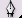 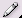 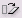 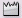 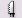 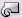 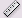 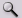 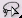 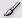 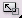 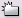 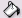 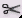 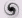 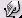 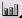 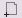 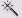 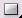 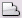 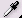 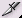 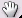 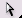 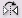 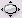 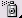 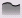 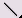 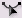 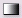 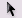 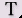 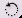 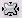 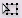 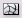 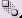 